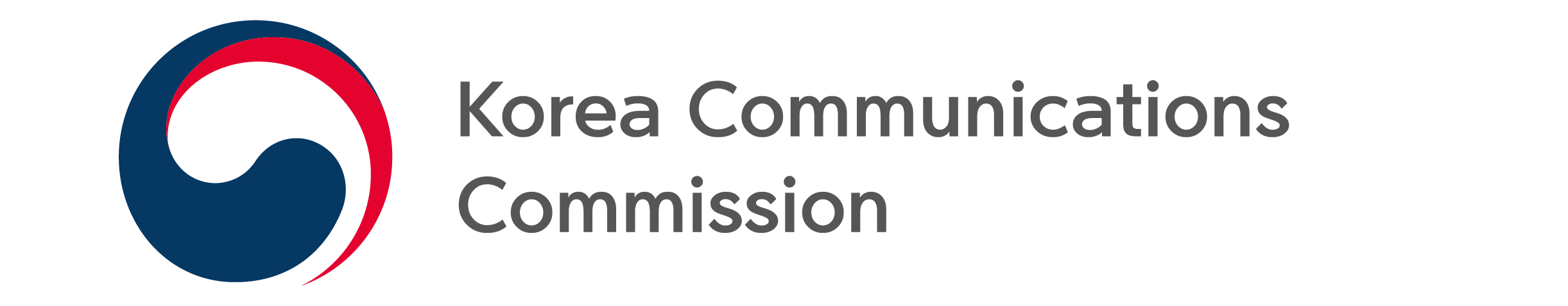 NEWS RELEASEDate: Wednesday, March 8, 2023 Contact:Media Diversity Policy Division (02-2110-1460, 1466)Korea Communications Commission promotes support for the production of excellent regional and small and medium-sized broadcasting programmes48 films from 25 companies, including 'Handmade in Asia', a coproduction programme of 9 local private broadcasting companies, were selected and 3.6 billion won was providedThe Korea Communications Commission (KCC, chairman Han Sang-hyuk) selected and announced 48 programmes that are eligible for 2023 production support for regional and small and medium-sized broadcasting programmes.The regional and small and medium-sized broadcasting programme production support project is a project to support the production which has excellent programme plans to strengthen the content competitiveness of local and small and medium-sized broadcasting. It supports the production of various programmes including the local sector to create local public opinion and provide local information (regular, current affairs),  the competitiveness-strengthening sector to enhance competitiveness and diversity of local broadcasting programmes (regular, feature, pilot), and the new-types-of-content sector to raise interest in local broadcasting on new platforms such as OTT and mobile services.In particular, this year, many coproduction programmes between local MBC, local private broadcasting companies, and overseas broadcasting companies (between 9 local private broadcasting companies including KNN and between OBS Kyungin TV-Mokpo MBC, Pohang MBC, and Jeju MBC, and between Busan MBC-Japan Kyushu Asahi Broadcasting) were selected, making a foothold to foster coproduction at home and abroad and regional-cooperation programmes which are produced by the cooperation between local governments and related organizations were selected as well. Chairman Han Sang-hyuk said, "We have been able to see an increase in viewer satisfaction and overseas sales of local and small and medium-sized broadcasting content recently supported. We will continue to make efforts to strengthen the competitiveness of local broadcasting content."###The Korea Communications Commission